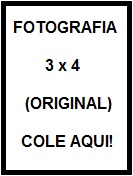 II EDITAL MESTRES DA CULTURA POPULAR TRADICIONAL DE SENADOR POMPEU – 2024FICHA DE INSCRIÇÃO (ANEXO I)______________________________________________________________________________Assinatura do CanditatoNome completo:Nome completo:Nome completo:Nome completo:Nome completo:Nome completo:Nome completo:Nome artístico:Nome artístico:Nome artístico:Nome artístico:Nome artístico:Nome artístico:Nome artístico:Nome social:Nome social:Nome social:Nome social:Nome social:Nome social:Nome social:Data de nascimento: Data de nascimento: Data de nascimento: Data de nascimento: Data de nascimento: Idade:Idade:Gênero:Estado civil:Estado civil:Estado civil:Estado civil:Profissão:Profissão:Nome do pai:Nome do pai:Nome do pai:Nome do pai:Nome do pai:Nome do pai:Nome do pai:Nome da mãe: Nome da mãe: Nome da mãe: Nome da mãe: Nome da mãe: Nome da mãe: Nome da mãe: RG:RG:Orgão expedidor: Orgão expedidor: Orgão expedidor: Orgão expedidor: Data de expedição: CPF:CPF:Telefone:Telefone:Telefone:Telefone:Telefone:Endereço: Endereço: Endereço: Endereço: Endereço: Endereço: Endereço: E-mail:E-mail:E-mail:Escolaridade: Escolaridade: Escolaridade: Escolaridade: Naturalidade:Naturalidade:Naturalidade:Nacionalidade:Nacionalidade:Nacionalidade:Nacionalidade:Tempo de residência em Senador Pompeu:Tempo de residência em Senador Pompeu:Tempo de residência em Senador Pompeu:Tempo de residência em Senador Pompeu:Tempo de atuação:Tempo de atuação:Tempo de atuação:Tradição cultural desenvolvida:___________________________________________________________________________________________________Tradição cultural desenvolvida:___________________________________________________________________________________________________Tradição cultural desenvolvida:___________________________________________________________________________________________________Tradição cultural desenvolvida:___________________________________________________________________________________________________Tradição cultural desenvolvida:___________________________________________________________________________________________________Tradição cultural desenvolvida:___________________________________________________________________________________________________Tradição cultural desenvolvida:___________________________________________________________________________________________________Pertence a algum coletivo? Qual?__________________________________________________________________________________________________Pertence a algum coletivo? Qual?__________________________________________________________________________________________________Pertence a algum coletivo? Qual?__________________________________________________________________________________________________Pertence a algum coletivo? Qual?__________________________________________________________________________________________________Pertence a algum coletivo? Qual?__________________________________________________________________________________________________Pertence a algum coletivo? Qual?__________________________________________________________________________________________________Pertence a algum coletivo? Qual?__________________________________________________________________________________________________